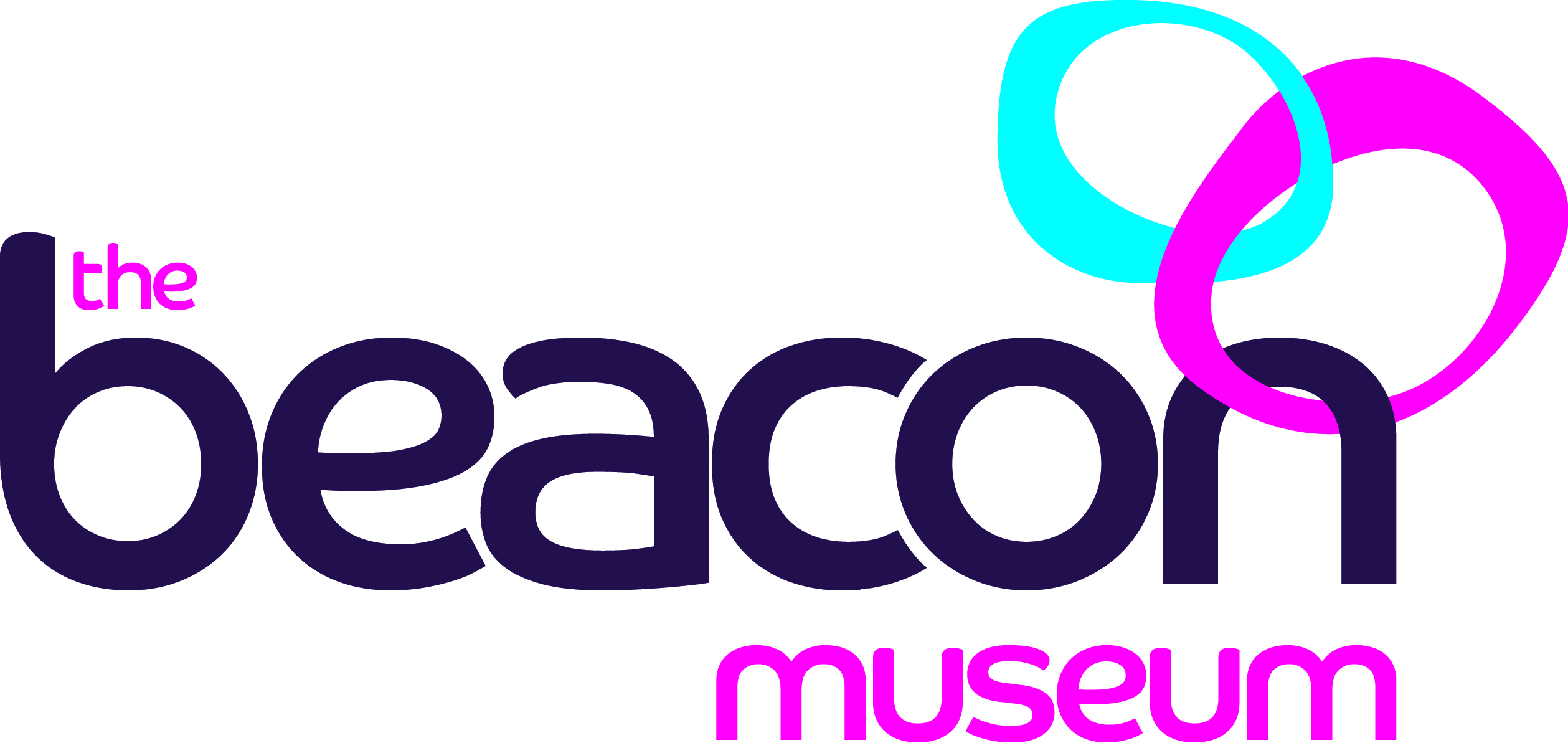 Have a look at the old toys in the POP Gallery, can you figure out which toys these photographs are showing?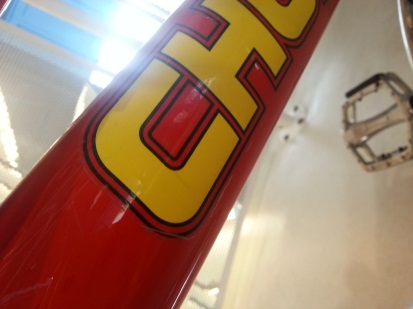 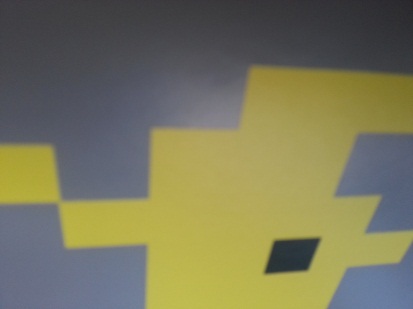 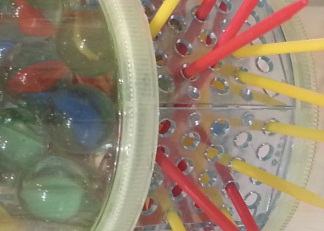 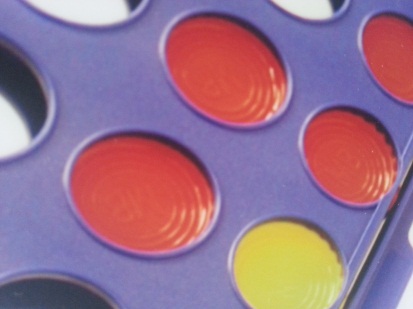 